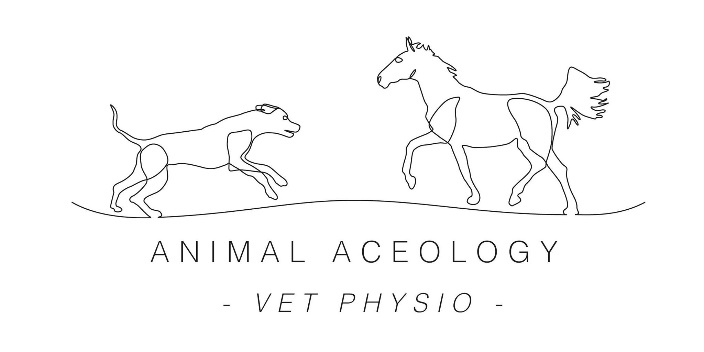 Sponsorship Terms & Conditions Applicants must be within 25 miles of LU7 (if not you may still apply but there  would be a small travel charge for each session dependant on location. If you would like to know how much before applying message me for more information) Applicants must regularly compete (in any discipline) or attend training sessions/clinics at various venues Applicants must be active and regularly post on Instagram, Facebook or bothApplicants must be willing to complete either an owner, vet or both consent form (depending on your horses situation) The winner will actively engage with Animal Aceology Veterinary Physiotherapy (Facebook) and animalaceology_vetphysio (Instagram) and tag them in their posts The winner will share pictures of their sessions with Animal Aceology Veterinary Physiotherapy and tag the account Two free sessions will be given throughout the years sponsorship and be taken between 1st February 2021 and 31st December 2021 The winner will receive 25% off all other sessions and must agree to have at least one more additional session alongside the two free sessions The winner will wear their branded saddle pad regularly for photos and while out competing/training This winner must be willing to sign this Terms & Conditions sheet to agree to the above 